Knowledge Organiser for Year 3 Geography Topic: Italy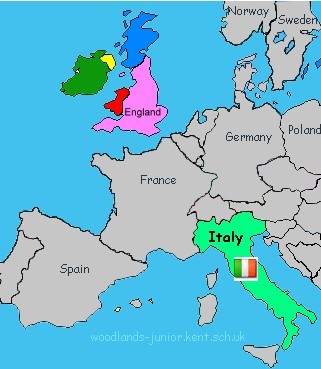 Key vocabularyKey vocabularyContinentA continuous expanse of land, sometimes called a land mass.EquatorAn imaginary line drawn around the middle of the earth an equal distance from the North Pole and theSouth Pole.MountainA large landform that stretches above the surrounding land in a limited area, usually in the form of apeak.VolcanoA volcano is a vent, or opening, in Earth’s surface through which molten rock, gases and ash erupt.ClimateThe weather conditions prevailing in an area in general or over a long period.Key facts and figures of ItalyKey facts and figures of ItalyKey facts and figures of ItalyKey facts and figures of ItalyContinentEuropeVolcanoesItaly has three active volcanoes: Vesuvius, Stromboli and EtnaCapitalRomeLongest riverRiver Po, 405 milesPopulation59,801,004 (2016)Largest lakeLake Garda, 370 km²Highest mountainMont Blanc, 4,810 m (the highest mountain in the Alps)SeasMediterranean, Ligurian, Adriatic, and Ionian seas.CurrencyEuro